Центр творчості дітей та юнацтваПрилуцької міської ради Чернігівської областіСценарій виховного заходу«Прославляємо картоплю»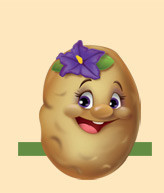 Підготувала:Керівник гуртка раннього розвитку дітей  «Академія дошкільних наук»Тищенко Наталія Валеріївнам.ПрилукиМета: познайомити дітей з «біографією» картоплі, показати його значення в житті людей; навчити дитину бачити дивовижне поруч, у повсякденному житті; розширити знання дітей про появу картоплі в Україні, вчити відчувати красу природи; розвивати творчі,  інтелектуальні здібності дітей та екологічну культуру, захоплюватись нею; забезпечити самореалізацію особистості дитини в колективі через позашкільну діяльність; залучення батьків у спільну творчу діяльність з дітьми; створення позитивних емоцій у дітей і дорослих; виховувати повагу до людей праці, бережливе ставлення до природи.Обладнання: гра «Силач» (дві штанги з картоплею); гра «На городі» (шість кілець, два відеречка та лопатки, шість картоплин); гра «Візьми ложку та перенеси картоплю!» (дві ложки, дві миски, картопля, ящички з яєчками – кіндерами, фартушки); гра «Картопляне меню» (пазли з малюнками страв з картоплі); макітра з вареничками; презентація до свята, відео про осінь,  мультфільм про картоплю, «Антошка». Підготовча робота: оформлення залу в осінньому стилі.Для батьків та дітей: Страви з картоплі,  виставка виробів з картоплі, презентація страв з картоплі, вірші про осінь та картоплю.
Хід заходу:-  Щирою посмішкою всіх вас вітаю,  Доброго настрою на весь день бажаю. Хай нахмурені ваші личка звеселить гарна усмішка. Давайте усмішки всім дарувати: І друзям, і гостям,  мамі й татові. Хай радість злітає у небо, як птах І добрі слова всіх на вустах.- Доброго дня вам, шановні малята!  Доброго дня, любі мами і тата! (Слова вітання.)- Розпочинаємо наш банкет!- Діти, скажіть мені, будь-ласка, яка пора року зараз надворі? (Осінь.) Осінь – королева краси, цариця натхнення.Вона землю встеляє золотистим листям,Вона вітається шумом дощу,Вона дихає свіжістю вітру і завісою туманів.Осінь – чарує барвами яскравих переливів.Листки в повітрі ніби промовляють:«Ми нашу землю робимо красивою!»Листопад – осені останній місяць,Остання посмішка її, її фінал.Сміється осінь часто не дощем, а снігом.- А, що дітки можуть нам розповісти про осінь? (Виходять  діти розповідають вірші про осінь.) Осінь, осінь… Лист жовтіє, з неба часом дощик сіє. Червонясте, золотисте опадає з кленів листя.Щаслива осінь на порі ідуть до школи школярі.І скоро на сухий листок впаде легесенький сніжок.Вдягатись треба вже тепленько вітри холоднії шумлять.Надворі стало холодненько листки з дерев уже летять.Вітер пісню заспівав і листочки закружляв.Сяє сонячне проміння – настає пора осіння.Вітер плаче, вітер віє, дощ осінній дрібно сіє.Жовкне листя, в’януть квіти, скрізь калюжі по налито.Листя падає додолу, засипає гай і поле.На вербі один листочок до зими -  один деньочок.7.  Золота красуня – осінь чарівниця!     По землі ступає, золотом іскриться.В жовте і червоне листячко фарбуєІ картини дивні, чарівні малює.- Погляньте, діти, у віконце, кудись сховалось наше сонце,   Хмаринки в небі пропливають холодним дощиком лякають.А наші дітки не сумують, коли іде дощик. Давайте, щоб нам було веселіше заспіваємо пісеньку «Біля калиноньки».(Діти співають пісню під супровід музики.)- Яка все ж таки чудова пора року – осінь. Давайте уявимо, що ми знаходимося серед прекрасного осіннього лісу. Закрийте свої оченята. Уявили? Відкрийте очі. Зазирнемо у наше віконечко та поглянемо, яка ж вона прекрасна - осінь.( Переглядають відео про осінь, звучить осіння музика.)- Діти,назвіть осінні місяці. (Вересень, жовтень, листопад.)           Коли вона загляне в сад,           Наллється соком виноград,           Чудові яблука ренет           Солодкі стануть, наче мед           Коли погляне на баштани,           Надмуться гордо кавуни,           І запишається в хустинах           Товста капуста на грядках.           Як помандрує по гаях           З чарівним пензлем у руках -           Все розмалює на путі,           Берези стануть золоті.           І ми її уклінно просим:          Заходь у гості, щедра осінь!- Осінь – це пора збору хліба та овочів, час заготівлі запасів на цілу зиму. Щедра та врожайна пора року. І в полі, і в городі копають картоплю. Отоді… (Стук в двері. Заходить міс Картопля.)Міс Картопля: - Добрий день, мої любі друзі! Я рада зустрічі з вами. Мене звати міс Картопля. Сорока – ворона розповіла мені, що у вас сьогодні свято, тобто, як воно називається, забула… Згадала – банкет.- Так, міс Картопля. У нас сьогодні банкет. Що таке банкет, ви запитаєте? Це стіл, званий обід, вечеря, тобто застілля, під час якого відзначають якесь свято. Зараз осінь, ось  ми і вирішили не сумувати, а влаштувати невелике свято – саме банкет.Міс Картопля: - Так, зрозуміло. Значить банкет… І кого ми будемо вшановувати?- А вшановувати ми будемо… Ви дізнаєтеся, коли відгадаєте загадки.1. Що то за курочка, що під землею несеться? (Картопля.)2. І печуть мене, і варять мене, і їдять, і хвалять, бо я добра. (Картопля.)3.Очі має, а не бачить? (Картопля.)4. Хто ховає під кущі наші супи та борщі? (Картопля.)5. З мене шкуру всі деруть, мене варять, мене труть, Пироги з мене печуть. Відгадайте, хто ж я є і скажіть ім'я моє. - Діти, що це? (Говорять хором голосно: картопля.) Так, це картопля.- Тільки сьогодні і тільки у нас відбудеться незвичайний банкет, на якому ми будемо говорити про цей чудовий овоч – про картоплю. Отож, ми запрошуємо, незрівнянне ваше величність, міс Картопля, на наш картопляний банкет. Шановна міс Картопля, це свято у вашу честь. ( Міс Картопля  сідає на стільчик по середині.)- Як ви думаєте, діти, чому ми вирішили вшановувати саме цей овоч?  Бо у нас в народі кажуть: «Картопля – хлібу підмога», «Картопля – годувальниця». Ми звикли до картоплі, і нам важко повірити, що вона чужоземна. Це правда? (Звертаюся до міс Картоплі.) Ось послухайте розповідь міс Картопельки, яка завітала на наше свято. -Гаразд.  Слухайте уважно, я вам все розповім.                           Розповідь про виникнення картоплі.500 років тому, ніхто в Європі не знає, що є така рослина – картопля.    З далекого плавання повернулися в Іспанію кораблі Христофора Колумба, відважного мореплавця. Найціннішим вантажем була – картопля. «Паппо», «Чунью» - так називали картоплю індійці з племені кечуа. На честь паппо влаштували свято урожаю. Жінки наряджали велику картоплю, як ляльку, шили їм спіднички з різнокольорових клаптиків, чоловіки танцювали, поставивши мішечок з картоплею на голову. В Європі Оксамитову сумочку з картоплі дарували як коштовність багатим вельможам. Але в Європі не відразу зрозуміли, що головне – бульба. У їжу йшли гіркі зелені ягоди і навіть листя, а квіти служили прикрасою суконь знатних осіб.      - А, як давно тебе знають в Україні?-  Вперше посадили картоплю на Харківщіні у 1805році, проте мене знали ще запорозькі козаки, які, мабуть,і привезли мене зі своїх походів. Ось така моя історія. - Так, козаки були мужні, сильні бо , мабуть багато їли картоплі. А в нашій групі теж є справжні козачата. Давайте, хлопчики покажемо міс Картоплі, які ви сильні, мужні та пограємо в гру «Силач».Гра «Силач»:виходять два хлопчики, змагаються між собою, хто більше підніме картопляні штанги.- Молодці, козачата! Сильні ви в нас, видно, що багато їсте картоплі. І ми впевнені, що ви станете справжніми козаками - захисниками нашої України.- Діти, міс Картопля для вас приготувала один цікавий мультфільм про картоплю. Переглянемо!? (Перегляд мультфільму про картоплю.)- Ось, так друзі знайшли картоплю.Шановні гості, міс Картопля! Кожен з діточок готував до свята композицію, але обов'язково там повинна бути картопля – наш «другий хліб». Ми всіх запрошуємо відвідати цю виставку по завершенню нашого банкету.- А чи знаєте ви, шановні,  що у Бельгії є музей картоплі? А найбільшою у світі  вважається картоплина масою 1 кг 300г. Більше 100 страв готують з неї.Про картоплю написано багато легенд, казок, віршів. Ось послухай, міс Картопля, віршики, які підготували для тебе дітки.(Читання віршів.) 1.Нагодує всіх вона –    Ця КАРТОПЕЛЬКА смачна,   Її бульби їстівні    Викопують восени. 2. Купуйте куштуйте усі бараболю.     Варіте і смажте із сіллю й без солі     Сто страв господиня з картоплі готує,     Картопля як хліб, вона всіх нагодує.3.Страва ситна і відмінна,    В кожній хаті незамінна.    І смачна для всіх осіб     Це, картопля, — другий хліб! 4.З неї можна готувати І млинці, і деруни.   І до столу подавати пампушки і вергуни.    І вареники в сметані, зрази, бабки і пюре.   Різні страви, дуже гарні, Апетит уже бере!    Без картоплі й без води: ні туди і ні сюди!5. А картопелька варена у прикуску із сальцем –   Це козацька їжа денна з чорним печеним хлібцем.6.Популярна з давніх пір
   І як страва, як гарнір
   Ти, картопле, - другий хліб!
   На сніданок і обід.7.Мабуть добру сотню блюд
   Приготовить з тебе люд!
   Чіпси і пюре, і фрі,
   Із начинкою в нутрі
   Чорносливом чи грибом,
   Або просто – деруном.
8.У мундирі чи в горшку -
   Завше будеш до смаку!
   Ти народ у трудний час
   Не один спасала раз! 9.Ця картопля бараболя,   Завітала на стіл з поля.   Дуже цінна і смачна   Овоч головний вона!Всі разом: Честь тобі за це й хвала, щоб великою росла!- Діти, а чи ви допомагали своїм батькам на городі садити картоплю? А може хтось з вас вибирав її з дорослими? (відповіді.) Давайте подивимося мультфільм про хлопчика, якого звали Антошка .(Перегляд мультфільму «Антошка».)- Як ви вважаєте, гарно бути ледарем і нічого не робити? (Відповіді.)- А ми зараз, разом з міс Картоплею і перевіримо, які ви працьовиті та дізнаємося, хто садив і вибирав картоплю. А допоможе нам перевірити гра, яка називається «На городі». Гра «На городі».( Завдання: одягнути рукавиці, взяти відерце з картоплею та покласти кожну картоплину у луночку та швиденько повернутися назад. Інший гравець знову одягає рукавиці, бере відеречко та лопатку і збирає картоплю. (Гра супроводжується веселою музикою.)- Молодці, діти! Ми переконалися, що ви всі працьовиті. Мабуть, ви трішки втомилися? Давайте відпочинемо та послухаємо веселу пісню «А, я молода», яку виконає нам ансамбль «Веселі нотки». Зустрічайте їх веселими оплесками. - Дякуємо, вам, за таку чудову пісню. А наше свято продовжується.- Друзі, а ви знаєте,що картопля ще лікує. Шановні гості, хто з вас знає та хоче поділитися з нами, як картопелькою лікуватися?(Відповіді  батьків.)Сиру, нарізану кружальцями картоплю, прикладають до чола для зниження температури тіла.Терту картопляну масу прикладають до опіків та наривів.Із вареної в лушпинні картоплі роблять зігрівальні компреси при болях у горлі, попереку.Над парами парами картоплі, що кипить, роблять інгаляції при кашлі.Сік із картоплі має протизапальні, ранозагоювальні, спазмолітичні та ранозагоювальні властивості.Картопляний сік вживають при гастритах, виразковій хворобі, стійких головних болях.- Скільки цінної інформації ми отримали . Дякуємо нашим гостям. Діти,  чи знаєте ви, що виготовляють з картоплі?- так, її використовують як продукт харчування;- нею годують домашніх тварин;- виробляють крохмал, спирт;- цінні лаки, що використовують для покриття літаків, космічних апаратів, підводних частин судна;- штучний шовк, парфуми, пластмаси, ліки..- А ще є багато прикмет, що пов язані з картоплею. Ось, наприклад:     - перед дощем квітконіжки картоплі і квіточки схиляються.          - квітує черемха – саджай картоплю.          -картоплю можна використовувати як квітковий годинник. У липні в                  післяобідню пору, з 14 до 15 год, пелюстки квітки картоплі закриваються.(Під час цікавинок демонструються малюнки.)- Тільки можна уявити, здавалося, звичайнісінька картопля, а скільки всього вона приховує в собі. Ну й чудеса! Ось тобі й картопля.Міс Картопля: - Мені здається, що наші дітки трішки засиділися та хочуть погратися, чи не так? Я пропоную гру, в якій візьмуть участь дівчатка. Перевіримо, чи допомагають вони мамі по господарстві. А гра називається  «Візьми ложку та перенеси картоплю!» Гра «Візьми ложку та перенеси картоплю!» : Дві команди по 5 дівчаток, по черзі переносять у ложці картоплю з торбинки у  відеречко. (Гра супроводжується веселою музикою.)- Які вправні в нас дівчатка, молодці! Швидко впоралися із завданням.- Ну, а зараз трішки відпочинемо та пограємо ще в одну гру – кричалочку, яка називається «Картопля». Я буду вас запитувати, а ви всі дружно та голосно повинні відповісти «картопля».Картопля• Що ви їли на обід?• Що б ви хотіли з'їсти на вечерю?• А хто це запізнюється і зараз входить в зал?• Що привезла вам сьогодні у подарунок мама?• Про що ви мрієте вночі?• Як звуть твою улюблену собаку?* Що ти поклав у свій портфель?* Що ми будемо зараз їсти?* Чим ти будеш пригощати гостей?- Ось, так! Скрізь вона – картопля.- Діти, а я знаю ще одну історію, яка трапилася з бідним чоловіком: «Одного разу запізнився бідний селянин на роботу до пана. Той почав його лаяти, кричати, а селянин і пояснив йому: - Пане, вибачте, будь ласка. Я спізнився, тому що їв 20 страв. - Які 20 страв?, зацікавився пан. Селянин почав перелічувати: - Картоплю варену, печену картоплю, смажену картоплю, картоплю мочену, товчену картоплю… Отак, бо саме картопля – годувальниця часом була єдиною їжею селянина – бідняка.»Міс Картопля: - Діти, в мене для вас теж є смачні страви.  Ви дізнаєтеся, які саме, якщо складете  пазли.Гра «Картопляне меню».(Дітей сформувати в мікрогрупи. Завдання:скласти із пазлів картопляне блюдо: деруни, картопляники,  картопля  «фрі», вареники із картоплі, варена картопля).- Отож, скажіть діти, які ми можемо приготувати блюда з картоплі. (Відповіді дітей.) - А наші дітки, міс Картопле, часу не гаяли і теж приготували смачну страву – варенички. Ось, погляньте!Потім виходять двоє дітей, дівчинка у руках тримає макітру з варениками та говорять слова.)Дівчинка: - Ой, гарних же ж я вареничків наварила! Пригощайтеся!Хлопчик: - Чи я не українець, не козак? Та до смачної страви не мастак?  Багато я чого у світі з'їв та до макітри серцем прикипів.- А наші дітки хочуть подарувати всім веселу пісню про варенички.(Виходять діти та виконують пісню «Варенички».)- Міс Картопля, чи сподобалась тобі пісня? Наші діти гарно вміють співати.Міс Картопля: - Гарна пісня! А, яка весела! - Діти, картоплю вважають другім хлібом. З картоплі можна приготувати багато  різних  смачних страв. Картопля для українців – основний продукт харчування. Не менш важливу роль картопля відіграє  в раціоні інших народів світу. На думку вчених ця високо урожайна культура – продукт харчування майбутнього. Існує понад 50 сортів картоплі.  З деякими видами  картоплі ви можете познайомитися.(Діти знайомляться з різними видами картоплі.)- Як-не-як, а «другим хлібом» називають в нас картоплю. Смачна вона і розварена, і в токманах, і в лушпинні, і бульбаники смачні. Десятки страв уміють приготувати з картоплі вигадливі і старанні господині. Без неї не можна уявити сучасної кухні. Серед наших гостей є теж знавці картопляних страв.  Вони поділяться з нами своїми вміннями та представлять картопляні страви. «Знавці картопляних страв»: кулінари представляють свої страви (повідомляють назву, інгредієнти, можлива творча реклама, салогани, вірші, потім проходять дегустацію.)Запрошуємо знавців картопляних страв родину Плахотнюк -  Наталію Віталіївну та Гліба. (Презентують приготування картопляних чіпсів «Хрумка».)Запрошуємо наступних знавців картопляних страв родину Волошини – Ольгу Юріївну та Марію. (Презентують приготування картопляних «Завитки» .)- Дякуємо, вам, за цікаві страви. Міс Картопля: - А я теж приготувала для наших гостей цікаві рецепти і хочу з ними поділитися на згадку про наш банкет. (Міс Картопля роздає кожному рецепт картопляної страви.)- Картоплю можна посмажити,
  Картоплю можна зварити,
  Картоплю треба просто  любити!!!- А дітки з ансамблю «Веселі нотки» хочуть вам подарувати ще одну пісню і побажати вам щастя та добра. Зустрічайте їх гучними оплесками з піснею «Сто відсотків щастя».- Дякуємо вам за таку чудову пісню.   - Ну, що ж, дітки, наше свято підійшло до кінця. Я всім дякую, що ви готувалися, приймали участь в конкурсах та просто гарно слухали. Думаю, що ви багато сьогодні дізналися про наш  «другий хліб» - картоплю, і тепер можете поділитися своїми знаннями з іншими. Хай нам щастить на гарні врожаї картоплі!   А міс Картопля запрошує всіх на картопляний банкет. Смачного вам! (Діти смакують картопляні страви.)